TYÖLLISYYSMÄÄRÄRAHAN HANKEAVUSTUSHAKEMUS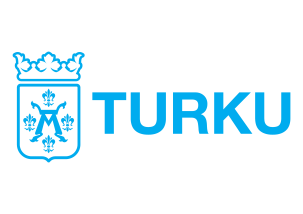 VUODELLE 2018Liitteet:Hankkeen toimintasuunnitelmaHankkeen talousarvioHakemukset ja päätökset hankkeen muusta rahoituksestaHakemukseen ei tarvitse liittää muita asiakirjoja.Hakijan tiedotHakijan tiedotHakijan tiedotAvustuksen hakijaAvustuksen hakijaY-tunnusLähiosoitePostinumeroPostitoimipaikkaYhteyshenkilöPuhelinnumeroFaksiYhteyshenkilön asema yhteisössäSähköpostiosoiteSähköpostiosoiteHankkeen tiedotHankkeen tiedotHankkeen tiedotHankkeen nimiHankkeen nimiHankkeen kesto  .  .20  –  .  .20  Hankkeen toteuttaja (päätoteuttaja)Hankkeen toteuttaja (päätoteuttaja)Hankkeen toteuttaja (päätoteuttaja)Hankkeen toteuttamisen muut osapuolet (osatoteuttajat, toteutuksen ydinverkosto)Hankkeen toteuttamisen muut osapuolet (osatoteuttajat, toteutuksen ydinverkosto)Hankkeen toteuttamisen muut osapuolet (osatoteuttajat, toteutuksen ydinverkosto)Hankkeen toiminta-alueHankkeen toiminta-alueHankkeen toiminta-alueHankkeen kohderyhmätHankkeen kohderyhmätHankkeen asiakasmääräyhteensä, henkilöäHankkeen tavoitteetMäärälliset tavoitteetMäärälliset tavoitteetLaadulliset tavoitteetLaadulliset tavoitteetHankkeen henkilöstöTehtävänimikkeet ja tehtävänimikkeiden lukumäärätYhteensä, henkilöäHankkeen toiminnan tiivistetty kuvausHankkeen toiminnan tiivistetty kuvausHankkeen toiminnan tiivistetty kuvausHankkeen työllistymistä edistävät palvelut vuonna 2018Hankkeen työllistymistä edistävät palvelut vuonna 2018Hankkeen työllistymistä edistävät palvelut vuonna 2018Hankkeen työllistymistä edistävät palvelut vuonna 2018Hankkeen työllistymistä edistävät palvelut vuonna 2018Hankkeen työllistymistä edistävät palvelut vuonna 2018Merkitse rastilla hankkeessa toteutettavat palvelut ja toimintamuodot. Lisää luettelosta puuttuvat palvelut ja toimintamuodot tyhjille riveille ja merkitse rastilla. Lisää sarakkeisiin palvelujen asiakasmäärät. Yhteensä-rivien sarakkeisiin merkitään hankkeen palveluissa aloittavien ja palveluihin osallistuvien eri henkilöiden kokonaismäärät.*Merkitse rastilla hankkeessa toteutettavat palvelut ja toimintamuodot. Lisää luettelosta puuttuvat palvelut ja toimintamuodot tyhjille riveille ja merkitse rastilla. Lisää sarakkeisiin palvelujen asiakasmäärät. Yhteensä-rivien sarakkeisiin merkitään hankkeen palveluissa aloittavien ja palveluihin osallistuvien eri henkilöiden kokonaismäärät.*Merkitse rastilla hankkeessa toteutettavat palvelut ja toimintamuodot. Lisää luettelosta puuttuvat palvelut ja toimintamuodot tyhjille riveille ja merkitse rastilla. Lisää sarakkeisiin palvelujen asiakasmäärät. Yhteensä-rivien sarakkeisiin merkitään hankkeen palveluissa aloittavien ja palveluihin osallistuvien eri henkilöiden kokonaismäärät.*Merkitse rastilla hankkeessa toteutettavat palvelut ja toimintamuodot. Lisää luettelosta puuttuvat palvelut ja toimintamuodot tyhjille riveille ja merkitse rastilla. Lisää sarakkeisiin palvelujen asiakasmäärät. Yhteensä-rivien sarakkeisiin merkitään hankkeen palveluissa aloittavien ja palveluihin osallistuvien eri henkilöiden kokonaismäärät.*Merkitse rastilla hankkeessa toteutettavat palvelut ja toimintamuodot. Lisää luettelosta puuttuvat palvelut ja toimintamuodot tyhjille riveille ja merkitse rastilla. Lisää sarakkeisiin palvelujen asiakasmäärät. Yhteensä-rivien sarakkeisiin merkitään hankkeen palveluissa aloittavien ja palveluihin osallistuvien eri henkilöiden kokonaismäärät.*Merkitse rastilla hankkeessa toteutettavat palvelut ja toimintamuodot. Lisää luettelosta puuttuvat palvelut ja toimintamuodot tyhjille riveille ja merkitse rastilla. Lisää sarakkeisiin palvelujen asiakasmäärät. Yhteensä-rivien sarakkeisiin merkitään hankkeen palveluissa aloittavien ja palveluihin osallistuvien eri henkilöiden kokonaismäärät.*Arvioitu asiakasmääräArvioitu asiakasmääräPalvelussa vuoden aikana aloittavatPalvelussa vuoden aikana aloittavat turkulaisetPalveluun vuoden aikana osallistuvatPalveluun vuoden aikana osallistuvat turkulaisetPalveluPalvelueri henkilöäeri henkilöäeri henkilöäeri henkilöäTukityöllistäminenTyökokeiluYhteensä (eri henkilöä)Yhteensä (eri henkilöä)Arvioitu asiakasmääräPalveluun vuoden aikana osallistuvatPalveluun vuoden aikana osallistuvat turkulaisetPalvelu tai toimintamuotoPalvelu tai toimintamuotoPalvelu tai toimintamuotoPalvelu tai toimintamuotoeri henkilöäeri henkilöäAmmatillinen koulutus (ammatillisen tutkinnon tai osatutkinnon suorittaminen)Ammatillinen koulutus (ammatillisen tutkinnon tai osatutkinnon suorittaminen)Ammatillinen koulutus (ammatillisen tutkinnon tai osatutkinnon suorittaminen)–––––––––Lyhytkoulutus (ml. suomen kielen opetus)Lyhytkoulutus (ml. suomen kielen opetus)Lyhytkoulutus (ml. suomen kielen opetus)–––––––––TyövalmennusTyövalmennusTyövalmennus–––––––––YksilöohjausYksilöohjausYksilöohjaus–––––––––RyhmäohjausRyhmäohjausRyhmäohjaus–––––––––TyönetsijäpalveluTyönetsijäpalveluTyönetsijäpalvelu–––––––––EdelleensijoittaminenEdelleensijoittaminenEdelleensijoittaminen–––––––––Etsivä nuorisotyöEtsivä nuorisotyöEtsivä nuorisotyö–––––––––Etsivän nuorisotyön yksilöohjausEtsivän nuorisotyön yksilöohjausEtsivän nuorisotyön yksilöohjaus–––––––––––––––––––––––––––––––––––––––––––––YritysyhteistyöYritysyhteistyöYritysyhteistyö––––––––––––––––––OppilaitosyhteistyöOppilaitosyhteistyöOppilaitosyhteistyö––––––––––––––––––JärjestöyhteistyöJärjestöyhteistyöJärjestöyhteistyö––––––––––––––––––Yhteensä (eri henkilöä)Yhteensä (eri henkilöä)Yhteensä (eri henkilöä)Yhteensä (eri henkilöä)Mahdolliset lisätiedotMahdolliset lisätiedotMahdolliset lisätiedotMahdolliset lisätiedotMahdolliset lisätiedotMahdolliset lisätiedot* TE-toimiston päärahoittamissa hankkeissa asiakasmäärään lasketaan mukaan hankkeen tai hankkeen yhteistyötyönantajien tarjoamissa työkokeilupaikoissa työskentelevät työkokeilijat tai palkkatuetussa työsuhteessa työskentelevät, jotka saavat työllistymistä edistävää ohjausta hankkeen työntekijöiltä. Lisäksi asiakasmäärään lasketaan henkilöt, jotka osallistuvat hankkeen tarjoamaan yksilö- tai ryhmäohjaukseen ilman työkokeilua tai palkkatukityösuhdetta vähintään kuukauden ajan saaden ko. aikana henkilökohtaista ohjausta vähintään viisi tuntia.* TE-toimiston päärahoittamissa hankkeissa asiakasmäärään lasketaan mukaan hankkeen tai hankkeen yhteistyötyönantajien tarjoamissa työkokeilupaikoissa työskentelevät työkokeilijat tai palkkatuetussa työsuhteessa työskentelevät, jotka saavat työllistymistä edistävää ohjausta hankkeen työntekijöiltä. Lisäksi asiakasmäärään lasketaan henkilöt, jotka osallistuvat hankkeen tarjoamaan yksilö- tai ryhmäohjaukseen ilman työkokeilua tai palkkatukityösuhdetta vähintään kuukauden ajan saaden ko. aikana henkilökohtaista ohjausta vähintään viisi tuntia.* TE-toimiston päärahoittamissa hankkeissa asiakasmäärään lasketaan mukaan hankkeen tai hankkeen yhteistyötyönantajien tarjoamissa työkokeilupaikoissa työskentelevät työkokeilijat tai palkkatuetussa työsuhteessa työskentelevät, jotka saavat työllistymistä edistävää ohjausta hankkeen työntekijöiltä. Lisäksi asiakasmäärään lasketaan henkilöt, jotka osallistuvat hankkeen tarjoamaan yksilö- tai ryhmäohjaukseen ilman työkokeilua tai palkkatukityösuhdetta vähintään kuukauden ajan saaden ko. aikana henkilökohtaista ohjausta vähintään viisi tuntia.* TE-toimiston päärahoittamissa hankkeissa asiakasmäärään lasketaan mukaan hankkeen tai hankkeen yhteistyötyönantajien tarjoamissa työkokeilupaikoissa työskentelevät työkokeilijat tai palkkatuetussa työsuhteessa työskentelevät, jotka saavat työllistymistä edistävää ohjausta hankkeen työntekijöiltä. Lisäksi asiakasmäärään lasketaan henkilöt, jotka osallistuvat hankkeen tarjoamaan yksilö- tai ryhmäohjaukseen ilman työkokeilua tai palkkatukityösuhdetta vähintään kuukauden ajan saaden ko. aikana henkilökohtaista ohjausta vähintään viisi tuntia.* TE-toimiston päärahoittamissa hankkeissa asiakasmäärään lasketaan mukaan hankkeen tai hankkeen yhteistyötyönantajien tarjoamissa työkokeilupaikoissa työskentelevät työkokeilijat tai palkkatuetussa työsuhteessa työskentelevät, jotka saavat työllistymistä edistävää ohjausta hankkeen työntekijöiltä. Lisäksi asiakasmäärään lasketaan henkilöt, jotka osallistuvat hankkeen tarjoamaan yksilö- tai ryhmäohjaukseen ilman työkokeilua tai palkkatukityösuhdetta vähintään kuukauden ajan saaden ko. aikana henkilökohtaista ohjausta vähintään viisi tuntia.* TE-toimiston päärahoittamissa hankkeissa asiakasmäärään lasketaan mukaan hankkeen tai hankkeen yhteistyötyönantajien tarjoamissa työkokeilupaikoissa työskentelevät työkokeilijat tai palkkatuetussa työsuhteessa työskentelevät, jotka saavat työllistymistä edistävää ohjausta hankkeen työntekijöiltä. Lisäksi asiakasmäärään lasketaan henkilöt, jotka osallistuvat hankkeen tarjoamaan yksilö- tai ryhmäohjaukseen ilman työkokeilua tai palkkatukityösuhdetta vähintään kuukauden ajan saaden ko. aikana henkilökohtaista ohjausta vähintään viisi tuntia.Työllistyminen avoimille työmarkkinoille sekä ohjautuminen hankkeen ulkopuolisiin työllistymistä edistäviin palveluihinTyöllistyminen avoimille työmarkkinoille sekä ohjautuminen hankkeen ulkopuolisiin työllistymistä edistäviin palveluihinArvioitu henkilömääräTyöllistyvät / aloittavatHankkeen palveluihin vuoden 2018 aikana osallistuvistaeri henkilöäHankkeen palveluihin osallistumisen aikana tai kolmen kuukauden kuluessa hankkeen palveluihin osallistumisesta avoimille työmarkkinoille vähintään kolmen kuukauden ajaksi työllistyvätHankkeen palveluihin osallistumisen aikana tai kolmen kuukauden kuluessa hankkeen palveluihin osallistumisesta hankkeen ulkopuolisissa työllistymistä edistävissä palveluissa aloittavatYhteensäHankkeen kustannusarvioHankkeen kustannusarvioHankkeen kustannusarvioHankkeen kustannusarvioHankkeen kustannusarvioVuosi20  20  20  20  euroaeuroaeuroaeuroaHankkeen toteutukseen osallistuvien henkilöiden palkkauskustannuksetMuut hankkeen toteuttamiseen liittyvät kustannuksetYhteensäHankkeen rahoitussuunnitelmaHankkeen rahoitussuunnitelmaHankkeen rahoitussuunnitelmaHankkeen rahoitussuunnitelmaHankkeen rahoitussuunnitelmaVuosi20  20  20  20  Rahoittaja ja tukimuotoeuroaeuroaeuroaeuroaTurun kaupunki, työllisyysavustusOma rahoitusYhteensäArvio hankkeesta saatavista tuloistaArvio hankkeesta saatavista tuloistaArvio hankkeesta saatavista tuloistaArvio hankkeesta saatavista tuloistaArvio hankkeesta saatavista tuloistaVuosi20  20  20  20  euroaeuroaeuroaeuroaHankkeesta saatavat tulot yhteensä (netto)Hankkeesta vuonna 2018 saatavien tulojen erittelyHankkeesta vuonna 2018 saatavien tulojen erittelyHankkeesta vuonna 2018 saatavien tulojen erittelyHankkeesta vuonna 2018 saatavien tulojen erittelyHankkeesta vuonna 2018 saatavien tulojen erittelySuunnitelma hankkeesta vuonna 2018 saatavien tulojen käytöstäSuunnitelma hankkeesta vuonna 2018 saatavien tulojen käytöstäSuunnitelma hankkeesta vuonna 2018 saatavien tulojen käytöstäSuunnitelma hankkeesta vuonna 2018 saatavien tulojen käytöstäSuunnitelma hankkeesta vuonna 2018 saatavien tulojen käytöstäJos hankkeesta saadaan tuloja, joita ei käytetä hankkeen asiakkaiden työllistymisen edistämiseen tai yleishyödylliseen toimintaan, tulot voidaan ottaa huomioon avustuksen määrässä.Jos hankkeesta saadaan tuloja, joita ei käytetä hankkeen asiakkaiden työllistymisen edistämiseen tai yleishyödylliseen toimintaan, tulot voidaan ottaa huomioon avustuksen määrässä.Jos hankkeesta saadaan tuloja, joita ei käytetä hankkeen asiakkaiden työllistymisen edistämiseen tai yleishyödylliseen toimintaan, tulot voidaan ottaa huomioon avustuksen määrässä.Jos hankkeesta saadaan tuloja, joita ei käytetä hankkeen asiakkaiden työllistymisen edistämiseen tai yleishyödylliseen toimintaan, tulot voidaan ottaa huomioon avustuksen määrässä.Jos hankkeesta saadaan tuloja, joita ei käytetä hankkeen asiakkaiden työllistymisen edistämiseen tai yleishyödylliseen toimintaan, tulot voidaan ottaa huomioon avustuksen määrässä.Hankeavustushakemus Turun kaupungille vuodelle 2018Hankeavustushakemus Turun kaupungille vuodelle 2018Avustusta haetaan ajalle  .  .2018–  .  .2018Avustusta haetaan ajalle  .  .2018–  .  .2018Haettavan avustuksen määrä, euroaHaettavan avustuksen osuus kokonaisrahoituksesta, %Mahdolliset lisätiedotMahdolliset lisätiedotTurun kaupungin avustuksella rahoitettavat kustannukset vuonna 2018Turun kaupungin avustuksella rahoitettavat kustannukset vuonna 2018Turun kaupungin avustuksella rahoitettavat kustannukset vuonna 2018KustannuslajiKustannukseteuroaErittelyYhteensäHakemuksen lisätiedotMahdolliset lisätiedot ja tarkennuksetHakijan pankkiyhteystiedotHakijan pankkiyhteystiedotPankkiyhteystiedot avustuksen maksamista vartenPankkiyhteystiedot avustuksen maksamista vartenPankin BIC-koodiPankkitilin numero IBAN-muodossaPäiväys ja allekirjoitusPäiväys ja allekirjoitusVakuutamme, että tässä hakemuksessa ja sen liitteissä annetut tiedot ovat oikeita. Sitoudumme ilmoittamaan muutoksista välittömästi. Turun kaupungin viranomaiset valtuutetaan suorittamaan hakemusta koskevat mahdolliset tarkistukset muilta viranomaisilta sekä rahoitus- ja luottolaitoksilta.Vakuutamme, että tässä hakemuksessa ja sen liitteissä annetut tiedot ovat oikeita. Sitoudumme ilmoittamaan muutoksista välittömästi. Turun kaupungin viranomaiset valtuutetaan suorittamaan hakemusta koskevat mahdolliset tarkistukset muilta viranomaisilta sekä rahoitus- ja luottolaitoksilta.Paikka ja päivämääräTurku   .  .20  Hakijan edustajan allekirjoitusNimenselvennys ja allekirjoittajan asema yhteisössä